	Court of Washington, County of 	워싱턴주 법원, 카운티Extreme Risk Protection Order극단적인 위험 보호 명령Warning to Respondent! You are prohibited from having a firearm in your custody or control, or from purchasing, accessing, possessing, or receiving, or attempting to purchase or receive any firearm or a concealed pistol license. You must surrender any and all firearms including but not limited to firearms as described below. Under RCW 7.105.460(2), if you violate this order, you may be charged with a crime and you may not be able to have a firearm for at least 5 more years after this order expires.피청원인 경고! 귀하는 화기의 보관이나 통제, 화기 또는 은닉 권총 면허의 구입, 접근, 소지, 수령, 구매나 수령 시도가 금지됩니다. 귀하는 아래에 설명된 화기를 포함하되 이에 국한되지 않는 모든 화기를 포기해야 합니다. RCW 7.105.460(2)에 따라 귀하께서 이 명령을 위반하실 경우 형사 범죄로 기소될 수 있으며 귀하는 본 명령 만료 후 최소 5년 이상 화기 소유가 금지될 수 있습니다.You have the sole responsibility to not violate this order. Only the court may change this order and only after written application.이 명령을 위반하지 않을 책임은 귀하에게만 있습니다. 서면 신청을 한 경우에 한해서 법원만 이 명령을 변경할 수 있습니다.Respondent’s Distinguishing Features:	Respondent Identifiers피신청인의 두드러진 특징:	피신청인의 식별자Respondent: You must immediately surrender all firearms and any concealed pistol licenses listed below. If you have other firearms, you must surrender all of them also:피청원인: 귀하는 아래에 명시된 모든 화기와 은닉 권총 면허를 즉시 포기해야 합니다. 귀하께서 다른 화기를 갖고 계신 경우, 마찬가지로 모두 포기해야 합니다.Attach additional sheet if there are more firearms to list.목록에 포함할 화기가 더 있다면 별지를 첨부하십시오.Respondent: This order will last until the date and time noted above. If you have not done so already, you must immediately surrender to the (name of local law enforcement agency)	all firearms in your custody, control, or possession and any concealed pistol licenses issued to you under RCW 9.41.070. You may not have in your custody or control, access, purchase, possess, receive, or attempt to purchase or receive, a firearm, or a concealed pistol license, while this order is in effect. You have the right to request one hearing to terminate this order in every 12-month period that this order is in effect, starting from the date of this order and continuing through any renewals. You may seek the advice of an attorney as to any matter connected with this order.피청원인: 본 명령은 위에 명시된 날짜와 시간까지 유지됩니다. 아직 무기를 포기하지 않으셨다면 즉시(지역 법률 집행 기관 이름)에 양도하십시오	귀하께서 관리, 통제, 또는 소지하신 모든 화기와 RCW 9.41.070에 따라 귀하에게 발급된 모든 은닉 권총 면허. 귀하는 이 명령이 효력을 유지하는 동안 화기 또는 은닉 권총 면허를 관리, 통제, 접근, 구매, 소지, 수령, 또는 구매나 수령 시도를 하실 수 없습니다. 귀하는 본 명령 시작일부터 갱신이 이루어질 때까지 계속 본 명령이 효력을 유지하는 12개월 기간 중에 한 번 본 명령의 종료 심리를 요청할 권리가 있습니다. 귀하는 본 명령에 관련된 사안에 대하여 변호사의 상담을 받으실 수 있습니다.Respondent:피청원인:1.	Firearms Surrender. You must immediately surrender all firearms by these deadlines:	화기 포기. 귀하는 모든 화기를 다음 기한까지 즉시 양도하셔야 합니다.A.	Personally served: If this order is served by a law enforcement officer, immediately surrender all firearm/s and any concealed pistol license/s to the serving officer.	직접 송달: 본 명령을 법률 집행관이 송달한 경우, 모든 화기와 은닉 권총 면허를 송달 집행관에게 즉시 양도하십시오.B.	Attended the hearing: If you attended the hearing where the court issued this order, surrender the firearm/s and concealed pistol license/s to the law enforcement agency listed in this order on the same day as the hearing. Contact the law enforcement agency for directions on how to surrender the firearm/s. Do not bring weapons to the courthouse for surrender.	심리 출석: 귀하께서 본 명령을 발급한 법원의 심리에 출석하신 경우, 심리일 당일 화기와 은닉 권총 면허를 본 명령에 명시된 법률 집행 기관에 양도하십시오. 화기의 양도 방법에 대한 안내는 해당 법률 집행 기관에 문의하십시오. 포기할 무기를 법정에 가져오지 마십시오.C.	Alternative service: If you are served by other means, you must surrender all firearm/s to the control of local law enforcement agency within 24 hours of being served.	대체 송달: 귀하께서 다른 방식으로 송달을 받으신 경우, 모든 화기를 송달 후 24시간 이내에 지역 법률 집행 기관이 통제하도록 양도해야 합니다.This Extreme Risk Protection Order is based upon the following:본 극단적 위험 보호 명령은 다음을 근거로 합니다.2.	Notice: Respondent received notice of this hearing by [  ] personal service
[  ] publication  [  ] mail.	고지사항: 피청원인은 본 심리 통지를 [-] 직접 송달
[-] 발행  [-] 우편을 통해 송달받았습니다.3.	Hearing: The court held a hearing before issuing this full protection order. These people attended:	심리: 법원은 이 정식 보호 명령을 발급하기 전에 심리를 진행했습니다. 다음 사람들이 참석했습니다.	[  ]	Petitioner	[  ] in person	[  ] by phone	[  ] by video		청원인	[-] 직접		[-] 전화로	[-] 영상으로	[  ]	Petitioner’s Lawyer	[  ] in person	[  ] by phone	[  ] by video		청원인의 변호사	[-] 직접		[-] 전화로	[-] 영상으로	[  ]	Respondent	[  ] in person	[  ] by phone	[  ] by video		피청원인	[-] 직접		[-] 전화로	[-] 영상으로	[  ]	Respondent’s Lawyer	[  ] in person	[  ] by phone	[  ] by video		피청원인의 변호사	[-] 직접		[-] 전화로	[-] 영상으로	[  ]	Other:	[  ] in person	[  ] by phone	[  ] by video		기타:	[-] 직접		[-] 전화로	[-] 영상으로4.	The Court finds: By a preponderance of the evidence that the Respondent poses a significant danger of causing personal injury to self or to others in the future by having in Respondent’s custody or control, purchasing, possessing, accessing, receiving, or attempting to purchase or receive a firearm; based upon (check all that apply):	법원 결정: 피청원인이 화기의 관리, 통제, 구매, 소지, 접근, 수령, 또는 구매나 수령 시도를 함으로써 나중에 본인이나 타인에게 상해를 일으킬 상당한 위험성이 있다는 증거의 우월성에 따라. 다음에 근거해(해당하는 항목에 모두 체크):a.	[  ]	Respondent has access to someone else’s firearm/s.		피청원인이 다른 사람의 화기에 접근할 수 있습니다.b.	[  ]	Respondent owns a firearm/s or has expressed intent to obtain a firearm.		피청원인이 화기를 소유하고 있거나 화기를 구하고자 하는 의사를 	밝혔습니다.c.	[  ]	Respondent has unlawfully or recklessly used, displayed, or brandished a firearm.		피청원인이 불법적으로 또는 부주의하게 화기를 이용, 전시 또는 휘둘렀습니다.d.	[  ]	Respondent recently acquired a firearm/s.		피청원인이 최근에 화기를 취득했습니다.e.	[  ]	Respondent violated a civil or criminal protection order, no-contact order or restraining order.		피청원인이 민사 또는 형사 보호 명령, 접촉 금지 명령 또는 금지 명령을 위반했습니다.f.	[  ]	Respondent was/is the subject of a previous or current extreme risk protection order.		피청원인이 이전에 또는 현재 극단적 위험 보호 명령 대상자입니다.g.	[  ]	Respondent violated a previous or current extreme risk protection order.		피청원인이 이전에 또는 현재 극단적 위험 보호 명령을 위반했습니다.h.	[  ]	Respondent has been arrested for or convicted of a domestic violence crime as defined in RCW 10.99.020.		피청원인이 RCW 10.99.020에 정의된 가정 폭력 범죄 혐의로 체포되었거나 유죄 판결을 받았습니다.i.	[  ]	Respondent has been arrested for or convicted of a felony offense or violent crime.		피청원인이 중범죄 또는 폭력 범죄로 체포되었거나 유죄 판결을 받았습니다.j.	[  ]	Respondent has been convicted of a hate crime under RCW 9A.36.080.		피청원인이 RCW 9A.36.080에 따른 증오 범죄로 유죄 판결을 받았습니다. k.	[  ]	Respondent has recently committed or threatened violence against self or others, whether or not Respondent had a firearm.		피청원인이 화기 소지의 여부와 관계 없이 최근에 본인 또는 타인에 대한 폭력이나 폭력 위협을 가했습니다.l.	[  ]	Respondent has shown, within the past 12 months, a pattern of acts or threats of violence, which can include violent acts against self or others.			피청원인이 지난 12개월 이내에 자신이나 타인을 상대로 한 폭력 행위 등의 폭력 행위 또는 폭력 위협의 패턴을 보였습니다.m.	[  ]	Respondent has a history of use, attempted use, or threatened use of physical force against another person.		피청원인이 다른 사람에 대하여 물리력 행사, 행사 시도 또는 위협을 한 적이 있습니다.n.	[  ]	Respondent has a history of stalking another person.		피청원인이 다른 사람을 스토킹한 적이 있습니다.o.	[  ]	Respondent’s behaviors present an imminent threat of harm to self.		피청원인의 행동이 자신에 대한 즉각적인 위협이 됩니다.p.	[  ]	Respondent’s behaviors present an imminent threat of harm to others.		피청원인의 행동이 타인에 대한 즉각적인 위협이 됩니다. q.	[  ]	There is corroborative evidence of Respondent’s abuse of [  ] alcohol or
[  ] controlled substances.		피청원인의 [-] 알코올 또는  [-] 통제 약물 남용에 대한 확실한 증거가 있습니다.r.	[  ]	Other:			기타:5.	Evaluation: The court has considered whether it is appropriate to order a behavioral health evaluation of the Respondent. The court finds that conducting a behavioral health evaluation is [  ] appropriate  [  ] not appropriate.	평가: 법원은 피청원인의 행동 건강 평가를 명령하는 것이 적절한지 심사했습니다. 법원은 행동 건강 평가를 실시하는 것이  [-] 적절하다고  [-] 적절하지 않다고 결정했습니다.[  ]	Respondent: You must have a behavioral health evaluation completed by a qualified evaluator within _________ days of this order. Proof of obtaining the evaluation must be filed with this court within _______ days of completion.	피청원인: 귀하는 본 명령 후(일 수)일 이내에 자격을 갖춘 평가자로부터 행동 건강 평가를 		      받아야 합니다. 평가를 받았다는 증거를 평가 완료 후(일 수)일 이내에 본 법원에 	           제출해야 합니다.[  ]	While appropriate, the court is not ordering an evaluation for the following reason/s:	적절한 경우, 법원은 다음 사유에 따라 평가를 명령하지 않습니다.6.	Washington Crime Information Center (WACIC) and Other Data Entry	워싱턴주 범죄 정보 센터(WACIC) 및 기타 데이터 입력Clerk’s Action. The court clerk shall forward a copy of this order immediately to the following law enforcement agency (county or city) 	
(check only one): [  ] Sheriff’s Office or  [  ] Police Department
(List the same agency that entered the temporary order, if any)서기의 조치. 법원 서기는 본 명령의 사본을 즉시 다음 법률 집행 기관(카운티 또는 시)에 전달해야 합니다
(한 항목에만 체크): [-] 보안관실 또는  [-] 경찰서
(임시 명령을 입력한 동일한 기관이 있을 경우 명시)This agency shall enter this order into WACIC and National Crime Info. Center (NCIC).이 기관은 이 명령을 WACIC 및 국가 범죄 정보 센터(NCIC)에 입력해야 합니다.7.	Service on the Restrained Person	금지 대상자에 대한 송달[  ]	Required. The restrained person must be served with a copy of this order.	필요함. 금지 대상자에게 반드시 본 명령 사본을 송달해야 합니다. [  ] The law enforcement agency where the restrained person lives or can be served shall serve the restrained person with a copy of this order and shall promptly complete and return proof of service to this court.	금지 명령 대상자가 살고 있거나 송달을 받을 수 있는 지역의 법률 집행 기관은 금지 명령 대상자에게 본 명령 사본을 송달하고 즉시 송달 증명을 작성하여 본 법원에 제출해야 합니다. Law enforcement agency: (county or city) 	 (check only one): [  ] Sheriff’s Office or  [  ] Police Department법률 집행 기관:(카운티 또는 시) 	 (한 가지 항목만 체크): [-] 보안관실 또는  [-] 경찰서[  ]	The petitioner shall make private arrangements for service and have proof of service returned to this court. (This is only an option if surrender of weapons is already completed and verified by the court.)	청원인은 송달 계획을 개인적으로 마련하고 송달 증명을 본 법원에 제출해야 합니다. (이것은 무기 포기가 이미 완료되었고 법원에서 확인한 경우에만 선택할 수 있습니다)Clerk’s Action. The court clerk shall forward a copy of this order on or before the next judicial day to the agency and/or party checked above. The court clerk shall also provide a copy of the order to the protected person.서기의 조치. 법원 서기는 본 명령 사본을 다음 번 법원 개정일 당일이나 이전에 위에 체크된 기관 및/또는 당사자에게 전달해야 합니다. 법원 서기는 또한 명령 사본을 보호 대상자에게 제공해야 합니다.[  ]	Alternative Service Allowed. The court authorizes alternative service by separate order (specify):		대체 송달 허용됨. 법원은 별도 명령으로 대체 송달을 승인합니다(명시):[  ]	Not required. The restrained person appeared at the hearing, in person or remotely, and received notice of the order. No further service is required. See section 3 above for appearances. (May apply even if the restrained person left before a final ruling is issued or signed.)	필요하지 않음. 금지 대상자가 심리에 직접 또는 원격으로 출석했고 명령 통지서를 수령했습니다. 추가 송달이 필요하지 않습니다. 출석에 대해서는 위 섹션 3을 참조하십시오. (금지 대상자가 최종 판결 발행 또는 서명 전에 자리를 떠난 경우에도 적용될 수 있습니다.)8.	[  ]	Service on Others		기타 대상자에 대한 송달Service on the adult’s guardian/conservator (name/s) 	 is:성인의 보호자/관리자(이름)에게 송달하는 것은 	 다음에 해당합니다.[  ]	Required.	필요함.[  ]	The law enforcement agency where the person to be served lives or can be served shall serve a copy of this order and shall promptly complete and return proof of service to this court.	송달 대상자가 살고 있거나 송달을 받을 수 있는 지역의 법률 집행 기관은 본 명령 사본을 송달하고 즉시 송달 증명을 작성하여 본 법원에 제출해야 합니다. Law enforcement agency: (county or city) 	 (check only one): [  ] Sheriff’s Office or  [  ] Police Department법률 집행 기관:(카운티 또는 시) 	 (한 가지 항목만 체크): [-] 보안관실 또는  [-] 경찰서[  ]	The petitioner shall make private arrangements for service and have proof of service returned to this court.	청원인은 송달 계획을 개인적으로 마련하고 송달 증명을 본 법원에 제출해야 합니다. Clerk’s Action. The court clerk shall forward a copy of this order on or before the next judicial day to the agency and/or party checked above.서기의 조치. 법원 서기는 본 명령 사본을 다음 번 법원 개정일 당일이나 이전에 위에 체크된 기관 및/또는 당사자에게 전달해야 합니다. [  ]	Not required. They appeared at the hearing where this order was issued and received a copy.	필요하지 않음. 이 사람들은 이 명령이 발행된 심리에 출석하여 사본을 수령했습니다.9.	DOL Notification	DOL 통지The issuing court shall, within 3 judicial days after this order issued, forward a copy of the Respondent’s driver’s license, identicard, or comparable information along with the date of issuance to DOL. If respondent has a concealed pistol license, DOL must immediately notify a law enforcement agency that the court has directed the revocation of the license.발급 법원은 본 명령 발급 후 3법원업무일 이내에 피청구인의 운전면허, 신분증, 또는 그에 상응하는 정보의 사본을 발급일과 함께 DOL에 전달해야 합니다. 피청원인에게 은닉 권총 면허가 있는 경우, DOL은 법원이 면허 취소를 지시했음을 반드시 법률 집행 기관에 즉시 통지해야 합니다.10.	Compliance Hearing	준수 심리[  ] No Compliance Hearing Scheduled. The court finds that respondent has timely and completely surrendered all firearms in the respondent’s custody, control, or possession and any concealed pistol license to a law enforcement agency and is in compliance with this order pursuant to RCW 7.105.340(6).	준수 심리가 예정되지 않음. 법원은 피청원인이 기한 내에 본인이 관리, 통제, 또는 소지한 모든 화기와 은닉 권총 면허를 법률 집행 기관에 기한 내에 완전히 양도했으며 RCW 7.105.340(6)에 따라 본 명령을 준수한 것으로 결정했습니다. [  ] Respondent: You must attend the hearing listed on page 1 of this order and show the court that you surrendered your firearm/s and concealed pistol license/s.	피청원인: 귀하는 본 명령 1페이지에 명시된 심리에 참석해야 하며 귀하의 화기와 은닉 권총 면허를 양도했음을 법원에 증명해야 합니다.Voluntarily surrendering firearms or providing testimony regarding the surrender of firearms pursuant to an Extreme Risk Protection Order may not be used against you in any criminal prosecution under chapters 7.105, 9.41, or 9A.56.310 RCW.극단적 위험 보호 명령에 따른 자발적 화기 포기 또는 화기 포기에 관한 증언은 챕터 7.105, 9.41, 또는 9A.56.310 RCW에 따른 형사 기소에서 귀하에게 불리하게 이용될 수 없습니다.The hearing scheduled on page 1 will be held:1페이지에 적힌 일정대로 심리를 진행합니다.Dated:	at 	 a.m./p.m.	날짜:	시기 	 오전/오후  Judge/Commissioner	판사/위원	Print Judge/Commissioner Name	판사/위원 이름 정자체 기입I acknowledge receipt of a copy of this order.본인은 본 명령서 사본을 받았습니다.Signature of Respondent	Print Name피청원인 서명	이름(정자체로 기입)Signature of Respondent’s Attorney WSBA No.	Print Name피청원인 변호사 서명 	WSBA 번호	이름(정자체로 기입)Signature of Petitioner/Attorney	WSBA No.	Print Name and Badge No., if applicable청원인/변호사 서명	WSBA 번호	정자체 이름 및 뱃지 번호(해당하는 경우)Petitioner	DOB청원인		DOB	vs.	vs.Respondent	DOB피청원인	DOBNo.	번호Extreme Risk Protection Order극단적인 위험 보호 명령 (XRPO)(XRPO)[  ] Renewal (ORRXRPO)     갱신(ORRXRPO)Compliance Hearing Date/Time:준수 심리 날짜/시간:See How to Attend, section 10참석 방법, 섹션 10 참조Clerk's Action Required: 6, 7, 8, 9서기의 조치가 필요함: 6, 7, 8, 9Sex성별Race인종Hair머리색Height키Weight체중Eyes눈색This 1-year order expires on date:______________ time: ________ a.m./p.m.본 1년 명령은 다음 날짜에 만료됩니다.		  시간:          오전/오후How to attend the hearing on page 11페이지의 심리 참석 방법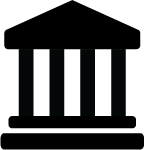 In person직접 Judge/Commissioner:		Courtroom:	판사/위원:		법정:Address:	주소:In person직접 Judge/Commissioner:		Courtroom:	판사/위원:		법정:Address:	주소:In person직접 Judge/Commissioner:		Courtroom:	판사/위원:		법정:Address:	주소: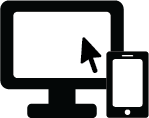 Online (audio and video)	App:	온라인(음성 및 영상)	앱:[  ] Log-in:	     로그인:[  ] You must get permission from the court at least 3 court days before your hearing to participate online (audio and video). To make this request, contact:     귀하는 온라인(음성 및 영상) 심리 참석 전 최소 3법원 업무일까지 법원으로부터 허가를 받아야 합니다. 본 요청을 위한 연락 방법:Online (audio and video)	App:	온라인(음성 및 영상)	앱:[  ] Log-in:	     로그인:[  ] You must get permission from the court at least 3 court days before your hearing to participate online (audio and video). To make this request, contact:     귀하는 온라인(음성 및 영상) 심리 참석 전 최소 3법원 업무일까지 법원으로부터 허가를 받아야 합니다. 본 요청을 위한 연락 방법:Online (audio and video)	App:	온라인(음성 및 영상)	앱:[  ] Log-in:	     로그인:[  ] You must get permission from the court at least 3 court days before your hearing to participate online (audio and video). To make this request, contact:     귀하는 온라인(음성 및 영상) 심리 참석 전 최소 3법원 업무일까지 법원으로부터 허가를 받아야 합니다. 본 요청을 위한 연락 방법: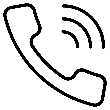 By Phone (audio only)	[  ] Call-in number	전화(음성만)	[-] 전화번호[  ] You must get permission from the court at least 3 court days before your hearing to participate by phone only (without video). To make this request, contact:
	     귀하는 전화로만(영상 없이) 심리 참석 전 최소 3법원 업무일까지 법원으로부터 허가를 받아야 합니다. 본 요청을 위한 연락 방법:By Phone (audio only)	[  ] Call-in number	전화(음성만)	[-] 전화번호[  ] You must get permission from the court at least 3 court days before your hearing to participate by phone only (without video). To make this request, contact:
	     귀하는 전화로만(영상 없이) 심리 참석 전 최소 3법원 업무일까지 법원으로부터 허가를 받아야 합니다. 본 요청을 위한 연락 방법:By Phone (audio only)	[  ] Call-in number	전화(음성만)	[-] 전화번호[  ] You must get permission from the court at least 3 court days before your hearing to participate by phone only (without video). To make this request, contact:
	     귀하는 전화로만(영상 없이) 심리 참석 전 최소 3법원 업무일까지 법원으로부터 허가를 받아야 합니다. 본 요청을 위한 연락 방법: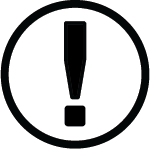 If you have trouble connecting online or by phone (instructions, who to contact)	온라인 또는 전화 연결에 문제가 있는 경우(연락할 사람 안내)If you have trouble connecting online or by phone (instructions, who to contact)	온라인 또는 전화 연결에 문제가 있는 경우(연락할 사람 안내)If you have trouble connecting online or by phone (instructions, who to contact)	온라인 또는 전화 연결에 문제가 있는 경우(연락할 사람 안내)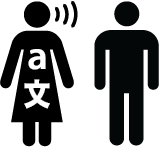 Ask for an interpreter, if needed. Contact:	필요할 경우 통역을 요청하십시오. 연락처: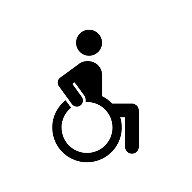 Ask for disability accommodation, if needed. Contact:	필요할 경우 장애인 편의 제공을 요청하십시오. 연락처:Ask for an interpreter or accommodation as soon as you can. Do not wait until the hearing!가능한 일찍 통역 또는 편의 제공을 요청하십시오. 심리일까지 기다리지 마십시오!Ask for an interpreter or accommodation as soon as you can. Do not wait until the hearing!가능한 일찍 통역 또는 편의 제공을 요청하십시오. 심리일까지 기다리지 마십시오!Ask for an interpreter or accommodation as soon as you can. Do not wait until the hearing!가능한 일찍 통역 또는 편의 제공을 요청하십시오. 심리일까지 기다리지 마십시오!Ask for an interpreter or accommodation as soon as you can. Do not wait until the hearing!가능한 일찍 통역 또는 편의 제공을 요청하십시오. 심리일까지 기다리지 마십시오!The Petitioner or Petitioner’s lawyer must complete the Confidential and Law Enforcement Information – Extreme Risk Protection Order form, XR 105.청원인이나 청원인의 변호사는 반드시 기밀 및 법률 집행 정보 - 극단적 위험 보호 명령 양식 XR 105를 작성해야 합니다.NOTICES:고지사항:To Petitioner: You may file a motion to ask the court to renew this 1-year order. You may begin that process no sooner than 90 days prior to the date this order expires (see page 1).청원인: 귀하는 법원에 본 1년 명령 갱신을 요청하는 신청을 제출하실 수 있습니다. 해당 절차는 본 명령 만료 전 90일 이후에 시작할 수 있습니다(1페이지 참조).To Respondent: You may file a motion requesting the court to terminate this 1-year order. You may make this request only once during the 1year period of this order.피청원인: 귀하는 법원에 본 1년 명령을 종료하도록 요청하는 신청을 제출하실 수 있습니다. 귀하는 본 명령의 1년 기간 중 한 번만 이 요청을 하실 수 있습니다.To both parties: The court will consider any motion to terminate or renew this order only upon the filing of a written motion, the scheduling of a hearing, and notice to the other party.양측 당사자에게: 법원은 서면 신청서를 제출하고 심리 일정을 정하고 상대 당사자에게 통지한 경우에만 본 명령의 종료 또는 갱신 신청을 심사합니다.Respondent: Read more information about surrender of weapons.피청원인: 무기 포기에 대한 더 많은 정보를 읽어보십시오.Receipt: The law enforcement officer who receives your firearms will prepare a receipt with a list of the firearms and any concealed pistol license/s. The law enforcement officer must file the receipt with the court within 72 hours. The officer will give you a copy of the receipt to keep for your records.수령증: 귀하의 화기를 수령한 법률 집행관은 화기 목록과 은닉 권총 면허 목록과 함께 수령증을 준비할 것입니다. 법률 집행관은 72시간 내에 법원에 수령증을 제출해야 합니다. 집행관은 귀하에게 기록보관용으로 수령증 사본을 제공할 것입니다.If someone else owns the firearms: If the law enforcement agency determines someone else is the lawful owner of the firearm/s, the agency will return the firearm to the lawful owner, if:다른 사람이 화기를 소유하고 있는 경우: 법률 집행 기관은 다른 사람이 합법적인 화기 소유자임을 결정한 경우, 해당 기관은 화기를 합법적 소유자에게 반환합니다.the firearm is removed from the Respondent’s custody, control, and possession;화기가 피청원인의 보관, 통제, 소유에서 벗어난 경우,the lawful owner provides written verification to the court regarding how they will safely store the firearm in a way that Respondent does not have access and control of the firearm;합법적 소유자가 피청원인이 화기에 접근 및 통제를 할 수 없도록 화기를 안전하게 보관할 방법에 대한 서면 확인을 법원에 제출한 경우,the court advises the lawful owner of the penalty for failure to do so; and법원이 합법적 소유자에게 미이행 시 처벌에 대해 안내를 한 경우, 그리고, 및the owner is lawfully authorized to possess the firearm.소유자가 합법적으로 화기를 소지할 자격이 있는 경우.